2	ΕΚΠΑΙΔΕΥΤΗΡΙΑ Ε. ΜΑΝΤΟΥΛΙΔΗ Α.Ε.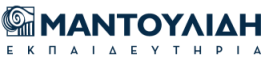 	ΚΕΝΤΡΙΚΟ: ΝΕΑ ΟΔΟΣ ΘΕΡΜΗΣ	ΥΠΟΚΑΤΑΣΤΗΜΑ: ΟΔΟΣ ΘΕΣ/ΝΙΚΗΣ - Ν. ΜΟΥΔΑΝΙΩΝ	   ΤΗΛ. 2310 473813, 2310 474024	Α.Φ.Μ.: 094452575  Δ.Ο.Υ: Φ.Α.Ε. ΘΕΣ/ΝΙΚΗΣΕΝΗΜΕΡΩΣΗ ΓΙΑ ΤΗΝ ΕΠΕΞΕΡΓΑΣΙΑ ΔΕΔΟΜΕΝΩΝ ΠΡΟΣΩΠΙΚΟΥ ΧΑΡΑΚΤΗΡΑ ΤΩΝ ΠΑΙΔΙΩΝ ΚΑΙ ΤΩΝ ΓΟΝΕΩΝ ΤΟΥΣΠαρακαλούμε να διαβάσετε προσεκτικά την ακόλουθη ενημέρωση για την επεξεργασία προσωπικών δεδομένων στο πλαίσιο της φοίτησης του παιδιού σας στα Εκπαιδευτήρια Ε. Μαντουλίδη, κατ’ εφαρμογή των διατάξεων του Γενικού Κανονισμού Προσωπικών Δεδομένων 2016/679 της Ευρωπαϊκής Ένωσης και της ελληνικής νομοθεσίας (Ν.4624/2019, ΦΕΚ 137/Α/29-8-2019).Κατηγορίες προσωπικών δεδομένων που υπόκεινται σε επεξεργασίαΤα Εκπαιδευτήρια επεξεργάζονται (λαμβάνουν, διατηρούν και χρησιμοποιούν) τις εξής κατηγορίες προσωπικών δεδομένων: 1.	Στοιχεία του παιδιού σας (ονοματεπώνυμο, πατρώνυμο, μητρώνυμο, διεύθυνση κατοικίας, πιστοποιητικό γέννησης, οικογενειακή κατάσταση κ.λπ.), καθώς και λοιπά προσωπικά στοιχεία που προβλέπονται από την εκάστοτε ισχύουσα νομοθεσία (Αριθμός Μητρώου Αρρένων ή Δημοτολογίου, εθνικότητα κ.λπ.). 2.	Δικά σας στοιχεία ταυτότητας και επικοινωνίας (ονοματεπώνυμο, πατρώνυμο, μητρώνυμο, διεύθυνση κατοικίας, τηλέφωνα, διεύθυνση ηλεκτρονικού ταχυδρομείου), καθώς και στοιχεία που απαιτούνται για την έκδοση των νόμιμων φορολογικών παραστατικών (ΑΦΜ, ΔΟΥ, επάγγελμα). 3.	Στοιχεία επίδοσης, φοίτησης και διαγωγής του παιδιού σας, που προβλέπονται από την εκάστοτε ισχύουσα νομοθεσία (αναλυτική και γενική βαθμολογία, προφορικοί και γραπτοί βαθμοί, κριτήρια αξιολόγησης, απουσίες, κυρώσεις, βραβεία, ενδεχόμενες μαθησιακές δυσκολίες κ.λπ.). 4.	Πληροφορίες για την τήρηση του Ατομικού Δελτίου Υγείας μαθητή και της αθλητικής του ταυτότητας, που προβλέπονται από την εκάστοτε ισχύουσα νομοθεσία και τον Εσωτερικό Κανονισμό Λειτουργίας του σχολείου, όπως έχει εγκριθεί από το Υπουργείο Παιδείας.5.	Πληροφορίες για ενδεχόμενα προβλήματα υγείας του παιδιού σας (αλλεργίες, λιποθυμικές τάσεις, φαρμακευτική αγωγή κ.λπ.), που εσείς θεωρείτε ότι πρέπει να μας γνωρίσετε και τα οποία στη διάρκεια της χρονιάς, ανάλογα με την τυχόν εμφάνιση κάποιου προβλήματος του παιδιού, είναι πιθανό να γνωστοποιηθούν, είτε από το ίδιο είτε από το σχολείο μας στους συνεργαζόμενους γιατρούς και νοσοκόμους του σχολείου, στο πλαίσιο της χρηστής λειτουργίας του και της έννομης υποχρέωσής του να αποτελεί ένα ασφαλές περιβάλλον εκπαίδευσης και ανάπτυξης δραστηριοτήτων. 6.	Πληροφορίες για την ασφαλή συμμετοχή του παιδιού σας στις δραστηριότητες του σχολείου. 7.	Φωτογραφίες και/ή βίντεο του παιδιού σας κατά τη φοίτησή του στο σχολείο, καθώς και από εκπαιδευτικές, αθλητικές, πολιτιστικές και άλλες δραστηριότητες του σχολείου (διαγωνισμοί, εξετάσεις, εκδρομές, εκπαιδευτικά προγράμματα κ.λπ.), υπό την προϋπόθεση ότι θα παράσχετε τη συγκατάθεσή σας σε επόμενο ξεχωριστό πεδίο. Σκοποί και νομική βάση επεξεργασίας1.	Η εγγραφή, μετεγγραφή και φοίτηση του παιδιού σας στο σχολείο, συμπεριλαμβανομένης της μετακίνησης του παιδιού προς και από το σχολείο, της συμμετοχής του σε εκπαιδευτικές, αθλητικές, πολιτιστικές και άλλες δραστηριότητες του σχολείου (διαγωνισμοί, εξετάσεις, εκδρομές, εκπαιδευτικά προγράμματα κ.λπ.), καθώς και η χορήγηση αναγνωρισμένου απολυτηρίου σπουδών. Νομική βάση για τις παραπάνω επεξεργασίες είναι η συμμόρφωση με την εκάστοτε ισχύουσα εκπαιδευτική νομοθεσία και τον Εσωτερικό Κανονισμό Λειτουργίας του σχολείου, όπως έχει εγκριθεί από το Υπουργείο Παιδείας, καθώς και η εκτέλεση της μεταξύ μας σύμβασης παροχής εκπαιδευτικών υπηρεσιών.  2.	Η έκδοση των απαιτούμενων φορολογικών παραστατικών. Νομική βάση της εν λόγω επεξεργασίας είναι η συμμόρφωση με την εκάστοτε ισχύουσα φορολογική νομοθεσία, που επιβάλλει τη συλλογή των στοιχείων σας και του ΑΦΜ για την έκδοση νόμιμου παραστατικού, την τήρησή τους για συγκεκριμένο χρονικό διάστημα και τη διαβίβασή τους στην ΑΑΔΕ. 3.	Η φύλαξη των παιδιών και των εγκαταστάσεων του σχολείου, η είσπραξη οφειλών ή η αντιμετώπιση τυχόν αξιώσεων, καθώς και η χορήγηση δεδομένων σε τρίτους για δικαστική χρήση. Νομική βάση για τις παραπάνω επεξεργασίες είναι, αφενός το έννομο συμφέρον του σχολείου για την προστασία προσώπων και αγαθών εντός του σχολείου, η νομική προστασία μας, σε περίπτωση έγερσης αξιώσεων κατά του σχολείου μας και μέχρι την αμετάκλητη, εξωδικαστική ή δικαστική, επίλυση της διαφοράς και αφετέρου το έννομο συμφέρον του τρίτου να λαμβάνει και να χρησιμοποιεί συγκεκριμένα δεδομένα, που τηρούνται από το σχολείο, για την υπεράσπιση δικαιωμάτων του ενώπιον δικαστικών αρχών, πάντοτε φυσικά υπό την προϋπόθεση ότι η χορήγηση θα κρίνεται από το σχολείο αναγκαία και πρόσφορη για την ικανοποίηση του συγκεκριμένου σκοπού.  4.	Η επικοινωνία μας μαζί σας για θέματα που αφορούν τη φοίτηση του παιδιού σας, το οποίο λαμβάνει χώρα εντός της σχολικής κοινότητας (π.χ. εκπαιδεύσεις, δραστηριότητες κ.ά.). Νομική βάση της εν λόγω επεξεργασίας είναι η διασφάλιση του εννόμου συμφέροντος του Σχολείου που ταυτίζεται με την ανάληψη της υποχρέωσης μέριμνας για το παιδί σας.5.	Η ενημέρωσή σας (και/ή η ενημέρωση τρίτων, όπως λ.χ. αποφοίτων του σχολείου, ενδιαφερόμενων για το σχολείο μας γονέων) για τις δράσεις του σχολείου με ενημερωτικά δελτία (newsletters) που σας αποστέλλονται μέσω απλού ή ηλεκτρονικού ταχυδρομείου ή υπηρεσίας σύντομου μηνύματος κινητού τηλεφώνου (sms) και κοινωνικών δικτύων. Νομική βάση της εν λόγω επεξεργασίας είναι η προηγούμενη δική σας ρητή συγκατάθεση για τον συγκεκριμένο σκοπό ενημέρωσής σας. 6.	Η χρήση από το παιδί σας και εσάς -αλλά και το σχολείο- ως αναμνηστικού της σχολικής ζωής και η προώθηση των δράσεων που οργανώνει και υλοποιεί το σχολείο φωτογραφιών/βίντεο του παιδιού σας, μόνον με την προηγούμενη δική σας ρητή συγκατάθεση, που αποτελεί και τη νομική βάση της εν λόγω επεξεργασίας.7.	Η ασφαλιστική κάλυψη υγείας του παιδιού σας για τον χρόνο που βρίσκεται στο σχολείο. Νομική βάση της εν λόγω επεξεργασίας είναι η εκτέλεση της ασφαλιστικής σύμβασης. Σε αυτή την περίπτωση, τα δεδομένα των παιδιών σας ή/και των δικών σας ως γονείς/άλλα πρόσωπα/ασκούντες την επιμέλεια διαβιβάζονται μόνον για την περίπτωση που επέλθει ο ασφαλιστικός κίνδυνος. Σημειωτέον ότι το σχολείο μας καταρτίζει ασφάλιση υπέρ τρίτου (δηλαδή των παιδιών σας) για την περίπτωση που συμβεί κάποιο ατύχημα ή ανακύψει άλλο πρόβλημα υγείας στο παιδί σας κατά τη διάρκεια που βρίσκεται στη σφαίρα ευθύνης μας. Προς τον σκοπό κατάρτισης της ασφαλιστικής σύμβασης ενδέχεται με βάση τους όρους της ασφαλιστικής εταιρείας να διαβιβάσουμε τα ονοματεπώνυμα των ασφαλιζόμενων μαθητών ανά τάξη. Για την επεξεργασία των δεδομένων από την ασφαλιστική εταιρεία μπορείτε να απευθύνεσθε στην ίδια, για να ασκήσετε τα δικαιώματά σας, όπως λ.χ. το δικαίωμα πρόσβασης κ.λπ., καθώς και τυχόν παράπονα. Σε περίπτωση που ασκήσετε το δικαίωμα εναντίωσης για τη διαβίβαση των δεδομένων σας από το σχολείο μας στις εταιρείες αυτές, και εφόσον αυτό γίνει δεκτό, θα ενημερώσουμε εμείς την ασφαλιστική εταιρεία.Αποδέκτες των προσωπικών δεδομένων Η από μέρους μας επεξεργασία περιορίζεται εντός του σχολείου και τα προσωπικά δεδομένα θα είναι διαθέσιμα αποκλειστικά στο διδακτικό και διοικητικό προσωπικό μας, που δεσμεύεται με υποχρέωση τήρησης εμπιστευτικότητας.Αποδέκτες των προσωπικών δεδομένων είναι: Δημόσιες αρχές (Υπουργείο Παιδείας και οι αποκεντρωμένες υπηρεσίες του, η Ανεξάρτητη Αρχή Δημοσίων Εσόδων, τα ΚΕΔΔΥ ή αντίστοιχοι δημόσιοι φορείς).Δικαστικές και εισαγγελικές αρχές σε περίπτωση έγερσης αξιώσεων ή αξιόποινων πράξεων.Άλλα σχολεία (δημόσια ή ιδιωτικά) σε περίπτωση μετεγγραφής του παιδιού σας. Ανώτατα εκπαιδευτικά ιδρύματα του εσωτερικού ή του εξωτερικού. Φορείς με τους οποίους συνεργάζεται κατά περίπτωση το σχολείο στο πλαίσιο εκπαιδευτικών, αθλητικών, πολιτιστικών και άλλων δραστηριοτήτων (π.χ. Ένωση Ελλήνων Φυσικών, Ελληνική Μαθηματική Εταιρεία, Βρετανικό Συμβούλιο, ταξιδιωτικά γραφεία κ.λπ.).Εξωτερικοί συνεργάτες του σχολείου, όπως οδηγοί και συνοδοί σχολικών λεωφορείων, φωτογράφοι, γραφίστες, τυπογράφοι και επιμελητές έκδοσης αναμνηστικών εντύπων του σχολείου, νοσηλευτικό προσωπικό, νομικοί κ.λπ., που δεσμεύονται με υποχρέωση τήρησης εμπιστευτικότητας, και μόνο κατά το μέτρο που απαιτείται για την εκτέλεση των συγκεκριμένων καθηκόντων/εντολών που έχει ο καθένας στο πλαίσιο των προαναφερόμενων σκοπών επεξεργασίας.Ασφαλιστική εταιρεία Ειδικότερες σχετικές πληροφορίες μπορείτε να λάβετε οποτεδήποτε από το σχολείο μας ασκώντας το δικαίωμα της ενημέρωσης με αποστολή αιτήματος στον Υπεύθυνο Προστασίας Δεδομένων (DPO) στην ηλεκτρονική διεύθυνση: dpo@mandoulides.edu.gr.Χρόνος τήρησης των προσωπικών δεδομένων Τα ανωτέρω προσωπικά δεδομένα θα διατηρηθούν κατά τον χρόνο που ορίζεται για κάθε ένα από αυτά στην εκάστοτε ισχύουσα νομοθεσία και, σε περίπτωση έγερσης αξιώσεων, επί όσο χρόνο απαιτείται για την αμετάκλητη επίλυσή τους. Μετά την αποφοίτηση του παιδιού σας, το σχολείο θα διατηρήσει τα στοιχεία επικοινωνίας σας με σκοπό την ενημέρωση και επικοινωνία μαζί σας για τις δράσεις του σχολείου (π.χ. εκδηλώσεις αποφοίτων), εκτός αν ανακαλέσετε τη συγκατάθεσή σας, που παρέχεται σε ξεχωριστό πεδίο κατωτέρω, οπότε θα διαγραφούν άμεσα, στο μέτρο που δεν προσβάλλονται έτσι δικαιώματα άλλων προσώπων.Το ονοματεπώνυμο του παιδιού σας (και αφότου αποφοιτήσει), καθώς και το πολυμεσικό υλικό (φωτογραφίες/βίντεο κ.ά.) του παιδιού σας, είτε φυσικό είτε ηλεκτρονικό αποθηκευμένο στο σχολείο είτε και τυχόν αναρτημένο στην ιστοσελίδα και στα μέσα κοινωνικής δικτύωσης, το οποίο αποτελεί ιστορικό αρχείο του σχολείου μας (για παράδειγμα Περιοδικό ή Λεύκωμα Μαθητών, υλικό τελετής βραβεύσεων, υλικό συμμετοχής σε διαγωνισμούς/συνέδρια, αρχείο αποφοίτων κ.λπ.) θα διατηρηθεί εφ’ όρου ζωής της εταιρείας μας ως παρακαταθήκη του σχολείου, εκτός αν ανακαλέσετε τη συγκατάθεσή σας, που παρέχεται σε ξεχωριστό πεδίο κατωτέρω, οπότε θα διαγραφούν άμεσα, στο μέτρο που δεν προσβάλλονται έτσι δικαιώματα άλλων προσώπων. Δικαιώματα των γονέων/άλλων προσώπων/ασκούντων την επιμέλεια Μπορείτε ανά πάσα στιγμή με έγγραφο αίτημά σας στο σχολείο να ασκήσετε τα εξής δικαιώματα:Δικαίωμα πρόσβασης, δηλαδή να πληροφορηθείτε κατά πόσο υφίστανται επεξεργασία τα προσωπικά δεδομένα που αφορούν εσάς και το παιδί σας, να λάβετε αντίγραφα αυτών των δεδομένων, καθώς και κάθε άλλη πληροφορία σχετικά με την πραγματοποιούμενη επεξεργασία. Δικαίωμα διόρθωσης και συμπλήρωσης ανακριβών και ελλιπών δεδομένων. Δικαίωμα φορητότητας των δεδομένων, δηλαδή το δικαίωμά σας να διαβιβάζετε τα δεδομένα σας σε άλλον υπεύθυνο επεξεργασίας, κατά τα ειδικότερα οριζόμενα στον Γενικό Κανονισμό Προστασίας Δεδομένων.Δικαίωμα να ζητήσετε τη διαγραφή δεδομένων και/ή περιορισμό της επεξεργασίας τους.Δικαίωμα εναντίωσης: Στη διαβίβαση δεδομένων στις συνεργαζόμενες ασφαλιστικές εταιρείες που μας παρέχουν ασφάλιση. Στην περίπτωση αυτή, εφόσον ασκήσετε το δικαίωμα εναντίωσης, θα σταθμίσουμε αν οι λόγοι που επικαλείσθε και οι οποίοι πρέπει να αφορούν τη δική σας, ιδιαίτερη, κατάσταση υπερτερούν των συμφερόντων του σχολείου μας για τη διαβίβαση, που κυρίως βασίζονται στην υποχρέωσή μας να ανταποκριθούμε στο καθήκον επιμέλειας που υπέχουμε στο χρονικό πλαίσιο που τα παιδιά σας βρίσκονται στο σχολείο και στη σφαίρα ευθύνης μας, καθώς και αν υφίστανται εναλλακτικές για την καλύτερη προστασία των δεδομένων που αφορούν εσάς και τα παιδιά σας.Στη διαβίβαση δεδομένων σε τρίτους για δικαστική χρήση, πάντοτε φυσικά υπό την προϋπόθεση ότι το σχολείο κρίνει, κατόπιν στάθμισης, ότι η χορήγησή τους είναι αναγκαία και πρόσφορη για την υποστήριξη των δικαιωμάτων του (τρίτου) ενώπιον δικαστικών αρχών.Ως εκ περισσού σάς ενημερώνουμε ότι για την περίπτωση που η διαβίβαση των δεδομένων είναι απαραίτητη για τη θεμελίωση, άσκηση ή υποστήριξη νομικών αξιώσεων δικαστικώς ή εξωδικαστικώς το έννομο συμφέρον του σχολείου μας υπερτερεί και δεν είναι δυνατή η ικανοποίηση του δικαιώματος εναντίωσης που τυχόν ασκήσετε. Δικαίωμα ανάκλησης, ανά πάσα στιγμή, τυχόν συγκατάθεσης που έχετε χορηγήσει κατά τα ειδικότερα οριζόμενα στον Γενικό Κανονισμό Προστασίας Δεδομένων.Τα παραπάνω δικαιώματά σας διατηρούνται με την επιφύλαξη της ισχύουσας νομοθεσίας και των προβλεπόμενων σε αυτή περιορισμών.Επίσης, σε περίπτωση που θεωρήσετε ότι θίγονται καθ' οιονδήποτε τρόπο τα προσωπικά δεδομένα, τα δικά σας και του παιδιού σας, μπορείτε να υποβάλετε ανά πάσα στιγμή καταγγελία στην Αρχή Προστασίας Δεδομένων Προσωπικού Χαρακτήρα (www.dpa.gr).Στοιχεία επικοινωνίας των ΕκπαιδευτηρίωνΓια την άσκηση των ανωτέρω δικαιωμάτων σας, καθώς και για οποιαδήποτε επικοινωνία σχετικά με τα προσωπικά δεδομένα, παρακαλούμε να επικοινωνείτε με τον Υπεύθυνο Προστασίας Δεδομένων (DPO) του Σχολείου στην ηλεκτρονική διεύθυνση: dpo@mandoulides.edu.gr Ενημέρωση ως προς τη συλλογή και επεξεργασία δεδομένων υγείας του παιδιού μουΓια προληπτικούς λόγους και προκειμένου να μπορούμε να ανταποκριθούμε σε τυχόν έκτακτα περιστατικά, το σχολείο προτίθεται να επεξεργασθεί (συλλέξει, διατηρήσει και χρησιμοποιήσει) δεδομένα υγείας του παιδιού σας, που θα μας γνωστοποιήσετε (ή θα λάβουμε στο πλαίσιο τακτικών ιατρικών ελέγχων, με βάση τον Εσωτερικό Κανονισμό Λειτουργίας) για την ασφαλή συμμετοχή του παιδιού σας στις δραστηριότητες του σχολείου μας και τη δυνατότητα του σχολείου να ανταποκριθεί με καλύτερα αντανακλαστικά σε πιθανές ιδιαιτερότητες του ιατρικού του ιστορικού και εν γένει της υγείας του. Αποδέκτες των ως άνω δεδομένων υγείας του παιδιού ενδέχεται να είναι ιατρικό και νοσηλευτικό προσωπικό που συνεργάζεται με το σχολείο ή, σε περίπτωση έκτακτου περιστατικού, τρίτος ιατρός ή νοσοκομείο.Ενημέρωση και συγκατάθεση ως προς τη συλλογή και επεξεργασία εικόνας (σε φωτογραφίες και βίντεο) του παιδιού μουΕνημέρωση πριν τη συγκατάθεση Το σχολείο προτίθεται να λαμβάνει και να διατηρεί αναμνηστικές φωτογραφίες ή/και βίντεο του παιδιού σας από τη φοίτηση και τη συμμετοχή του σε εκπαιδευτικές, αθλητικές, πολιτιστικές και άλλες δραστηριότητες του σχολείου, οι οποίες μπορεί να λάβουν χώρα εντός ή εκτός του σχολικού χώρου (ενδεικτικά: σχολική ζωή, σχολικές γιορτές, διαγωνισμοί, βραβεύσεις, αθλητικοί αγώνες, παρελάσεις, τελετές, θεατρικές/πολυμε, εκδρομές, εθελοντικές δράσεις κ.ά.).Οι φωτογραφίες και τα βίντεο είναι δυνατό να χρησιμοποιηθούν ως ακολούθως:Στα ενημερωτικά και αναμνηστικά έντυπα (περιοδικά, έντυπα κ.λπ.) που εκδίδει το σχολείο (σε φυσική και ηλεκτρονική μορφή) και τα οποία διανέμει στους μαθητές, στους γονείς/άλλα πρόσωπα/ασκούντες την επιμέλεια αυτών καθώς και σε ενδιαφερόμενους γονείς που έρχονται για ξενάγηση στους χώρους των Εκπαιδευτηρίων.Στην ιστοσελίδα του σχολείου (π.χ. φωτογραφίες αθλητικών ομάδων, ομίλων κ.λπ.) Σε μέσα κοινωνικής δικτύωσης τα οποία διαχειρίζεται το σχολείο (facebook, instagram, twitter, linkedin, youtube κ.ά.) Σε δελτία τύπου του σχολείου και σε μέσα μαζικής ενημέρωσης - επικοινωνίας όταν αφορά σε επιλεγμένο οπτικοακουστικό υλικό για προβολή σημαντικής δράσης ή διάκρισης μαθητών μας.Μπορείτε να ανακαλέσετε ελεύθερα όλες ή οποιαδήποτε από τις παρακάτω συγκαταθέσεις ανά πάσα στιγμή, οπότε οι αντίστοιχες φωτογραφίες και βίντεο του παιδιού σας θα διαγράφονται. Η εν λόγω υποχρέωση προφανώς δεν υφίσταται για φωτογραφίες που έχουν συμπεριληφθεί σε αναμνηστικά λευκώματα, περιοδικά/έντυπα του σχολείου. Επίσης, σε περίπτωση φωτογραφιών/βίντεο, όπου απεικονίζονται περισσότερα παιδιά, ενδεχόμενη άρνησή σας να συγκατατεθείτε στην εμφάνιση του παιδιού σας ή η εκ των υστέρων ανάκληση της συγκατάθεσής σας, δεν συνεπάγεται τη μη λήψη -ή αντίστοιχα την καταστροφή- των φωτογραφιών/βίντεο, αλλά στο μέτρο του δυνατού τη θόλωση μόνο της εικόνας (πρόσωπο και σώμα) του δικού σας παιδιού, ώστε να μην είναι αναγνωρίσιμο.Η ανάκληση της συγκατάθεσης δεν θίγει τη νομιμότητα της επεξεργασίας που έχει ήδη πραγματοποιηθεί (δημοσίευση σε λεύκωμα, ανάρτηση στην ιστοσελίδα κ.λπ.).Σε περίπτωση ανάρτησης φωτογραφιών/βίντεο του παιδιού σας στην ιστοσελίδα του σχολείου:Θα είναι χωρίς το όνομα και το επίθετο του μαθητή, προκειμένου να μην είναι δυνατή η συσχέτιση της φωτογραφίας/βίντεο με προσωπικά στοιχεία εν γένει του μαθητή. Εξαίρεση αποτελεί η σημαντική διάκριση όπου θα χρησιμοποιείται και το ονοματεπώνυμο του μαθητή, εφόσον δοθεί ειδική συγκατάθεση προς τούτο.Θα καταβληθεί κάθε δυνατή προσπάθεια, για να μην είναι δυνατός ο ευρετηριασμός των ιστοσελίδων μας, που περιέχουν τις φωτογραφίες/βίντεο τους από μηχανές αναζήτησης. Επίσης, σε περίπτωση ανάκλησης της συγκατάθεσης θα λάβουμε τα εύλογα μέτρα για την ενημέρωση των τρίτων υπευθύνων επεξεργασίας που έχουν επεξεργασθεί τα δεδομένα.ΣυγκατάθεσηΣυναινώ να εμφανίζεται το παιδί μου σε φωτογραφίες και βίντεο για τον σκοπό και με τον τρόπο που αναφέρονται ανωτέρω: Επιπρόσθετα των υπό α. έως δ. της παραγράφου 2, το οπτικοακουστικό υλικό θα χρησιμοποιηθεί για:Αρχειοθέτηση, ως παρακαταθήκη και ιστορικό αρχείο των Εκπαιδευτηρίων τηρούμενο στις οικείες σχολικές μονάδεςΠροβολή στους μαθητές των Εκπαιδευτηρίων για εκπαιδευτικούς σκοπούς Προβολή στους γονείς/άλλα πρόσωπα/ασκούντες την επιμέλεια στο πλαίσιο σχολικής εορτής, παράστασης ή εκδήλωσηςΕκτύπωση σε αναμνηστικά ή επετειακά λευκώματα που διανέμονται στους μαθητές και σε ενδιαφερόμενους γονείς που έρχονται για ξενάγηση.Για τις υπό ε. έως και η. επεξεργασίες νομική βάση είναι το έννομο συμφέρον του σχολείου για τη διατήρηση ιστορικού αρχείου και το έννομο συμφέρον πληροφόρησης των γονέων/άλλων προσώπων/ασκούντων την επιμέλεια στο πλαίσιο παροχής εκπαιδευτικών υπηρεσιών και αποτύπωσης της σχολικής ζωής των παιδιών τους.Πέραν αυτών, σας ενημερώνουμε ότι στις μεγάλες εκδηλώσεις του σχολείου (όπως Χριστουγεννιάτικο Bazaar, Πανηγύρι, Τελετή Αποφοίτησης, αθλητικές διοργανώσεις κ.ά.), όπου συμμετέχουν μαθητές, γονείς/άλλα πρόσωπα/ασκούντες την επιμέλεια και φίλοι του σχολείου, υπάρχει φωτογραφική και βιντεοσκοπική κάλυψη από εξουσιοδοτημένο συνεργάτη του σχολείου. Από αυτές τις μεγάλες εκδηλώσεις, επιλεγμένο οπτικοακουστικό υλικό (ομαδικές ή και απομακρυσμένες φωτογραφίες) αναρτάται και δημοσιεύεται στα ηλεκτρονικά και έντυπα μέσα του Σχολείου. Νομική βάση για την επεξεργασία αυτή είναι το έννομο συμφέρον του σχολείου να αποτυπώσει και να προβάλει τις μεγάλης κλίμακας επετειακές και αμιγώς σχολικές εκδηλώσεις του, αλλά και των ίδιων των συμμετεχόντων στις εκδηλώσεις να λάβουν αναμνηστική «αποτύπωση» της εκδήλωσης στην οποία έλαβαν μέρος.Έλαβα γνώση και αποδέχομαι όλα τα ανωτέρω.Συναινώ στην επεξεργασία των στοιχείων επικοινωνίας μου με σκοπό την ενημέρωση για δράσεις του Σχολείου.                                                                                                                                              ΝΑΙ                  ΟΧΙΈλαβα γνώση και αποδέχομαι τα ανωτέρω.Δημοσίευση σε ενημερωτικά και αναμνηστικά έντυπα των ΕκπαιδευτηρίωνΝΑΙΟΧΙΑνάρτηση στις ιστοσελίδες των ΕκπαιδευτηρίωνΝΑΙΟΧΙΑνάρτηση στα κοινωνικά δίκτυα των Εκπαιδευτηρίων (facebook, instagram, twitter, linkedin, youtube κ.ά.)ΝΑΙΟΧΙΈλαβα γνώση και αποδέχομαι όλα τα ανωτέρω.Υπογραφή γονέων/άλλων προσώπων/ασκούντων την επιμέλειαΥπογραφή γονέων/άλλων προσώπων/ασκούντων την επιμέλειαΥπογραφή γονέων/άλλων προσώπων/ασκούντων την επιμέλεια______________________________________________________________________________________ΟνοματεπώνυμοΟνοματεπώνυμο______________________________________________________________________________________ΥπογραφήΥπογραφή